Programas y Proyectos de InversiónIndicadores de Resultados 2023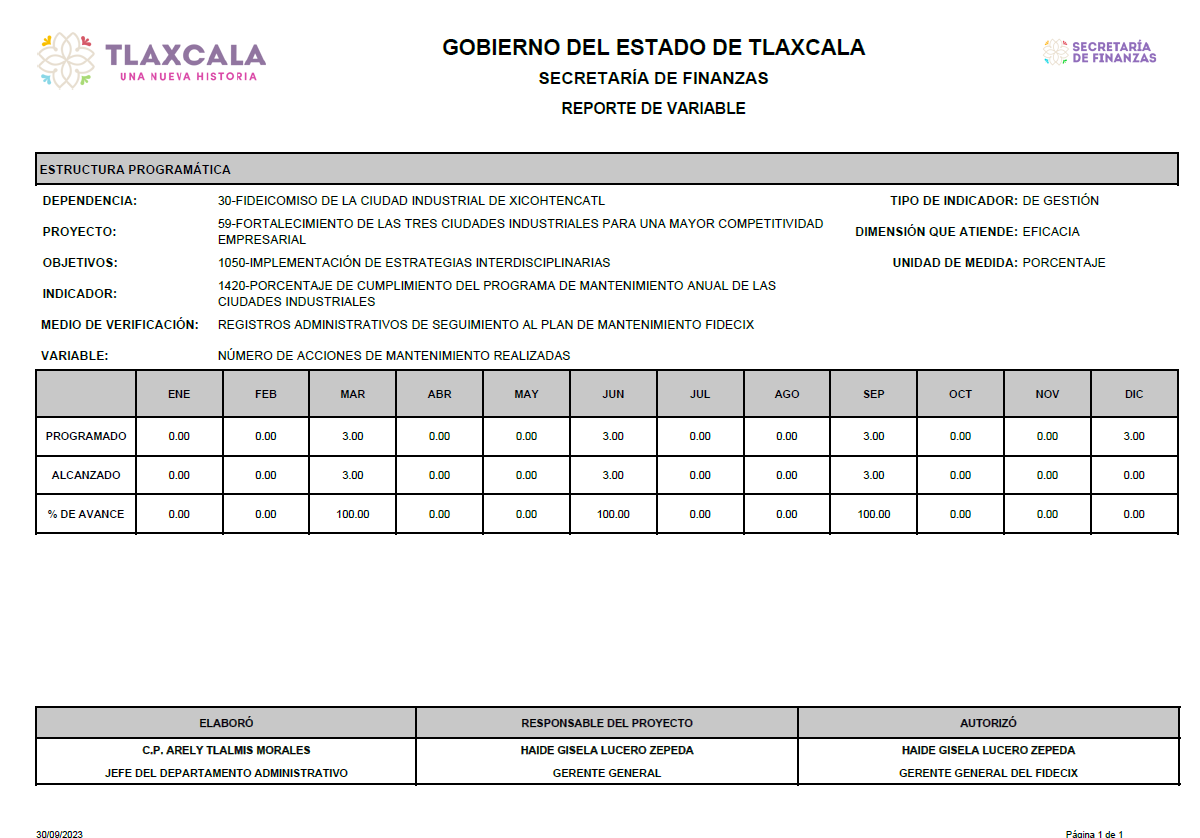 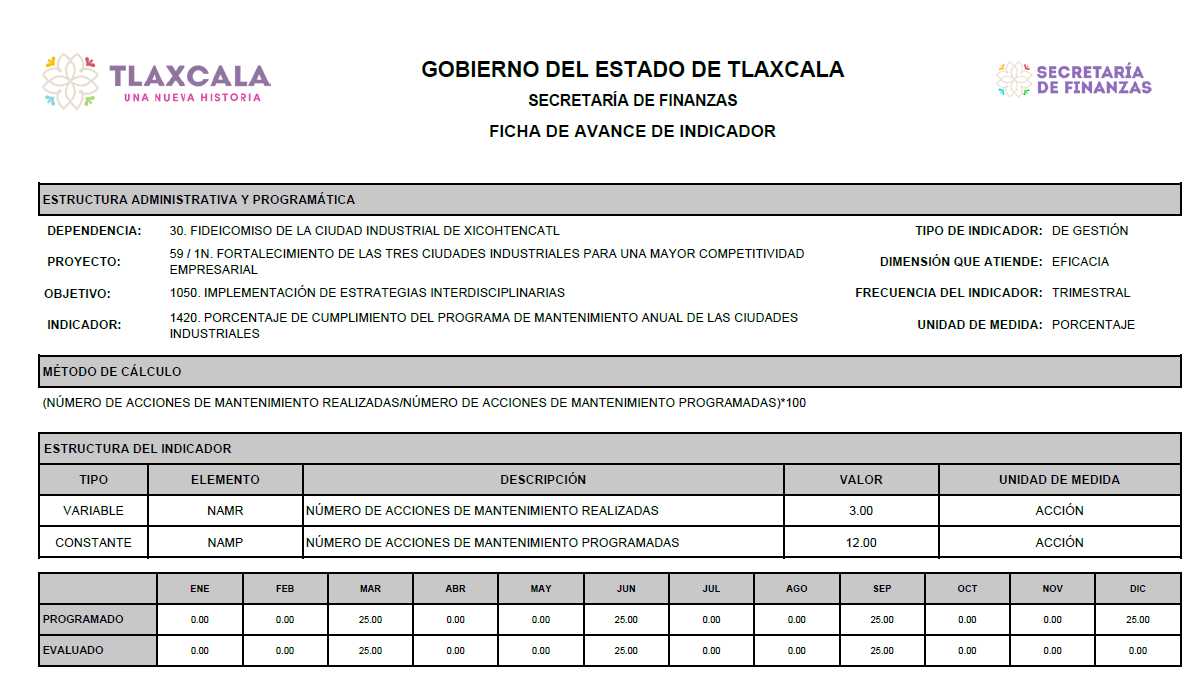 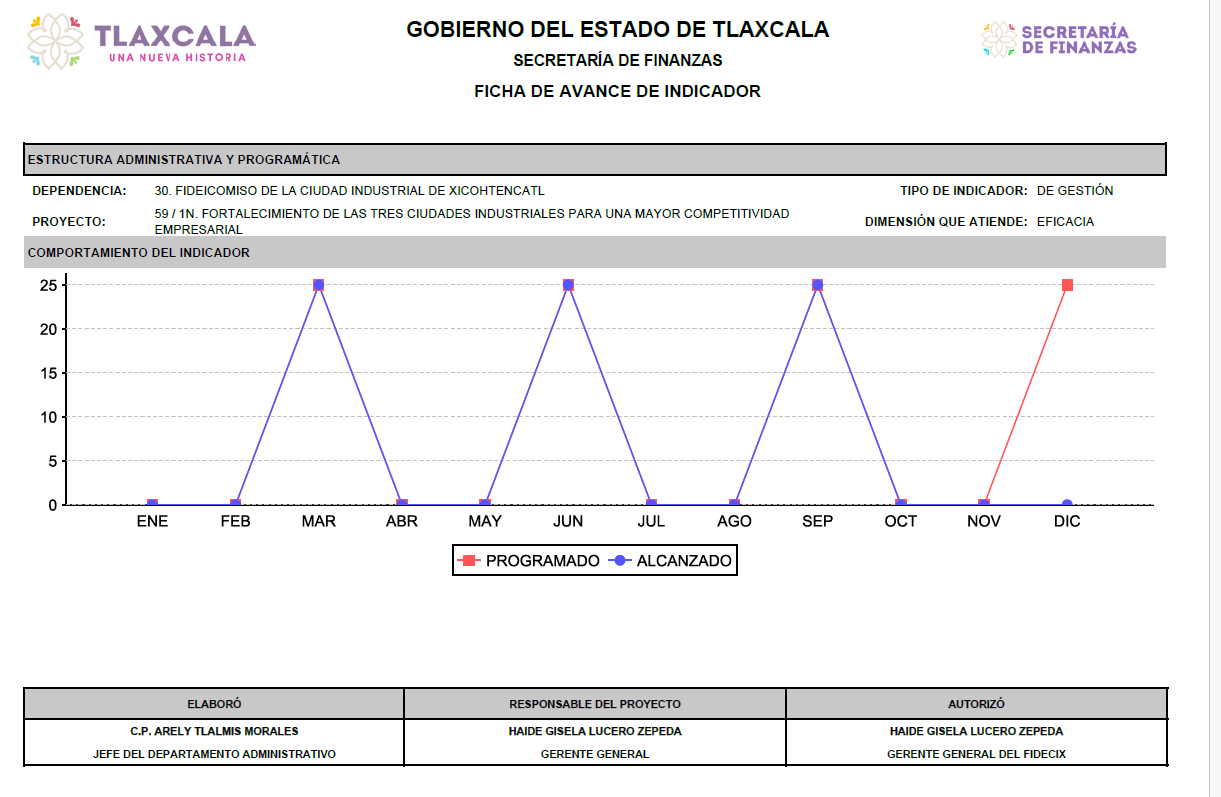 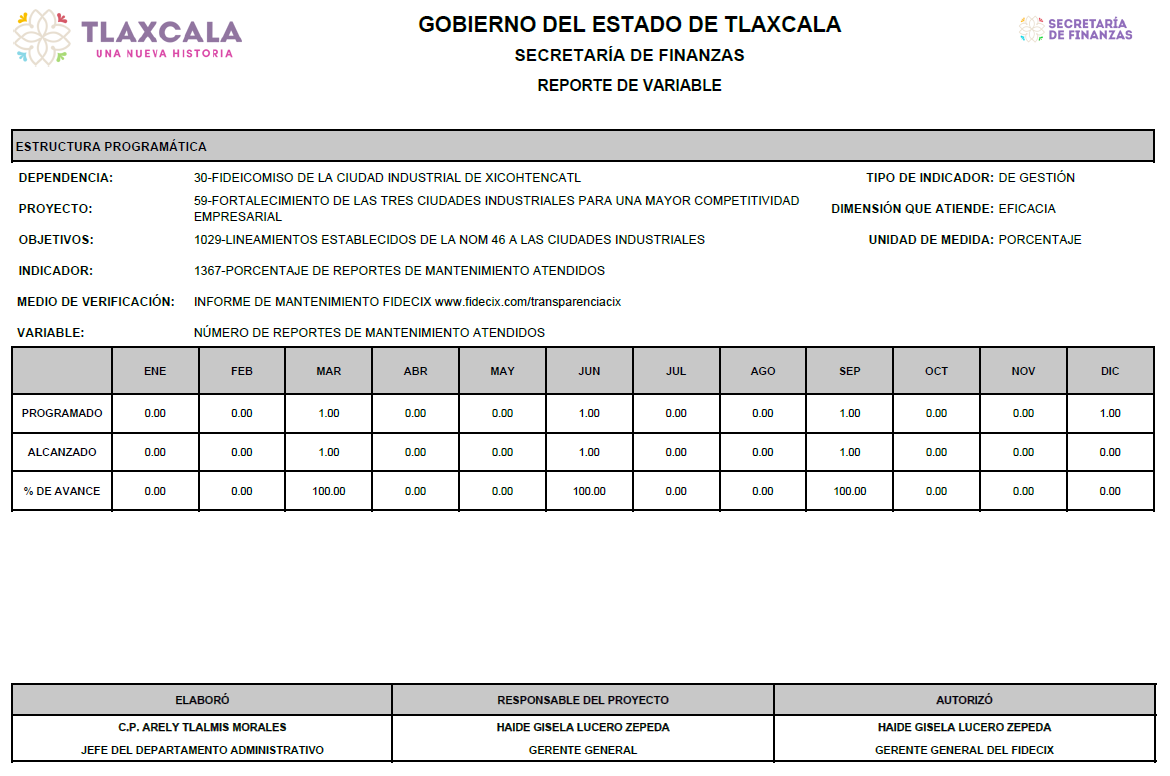 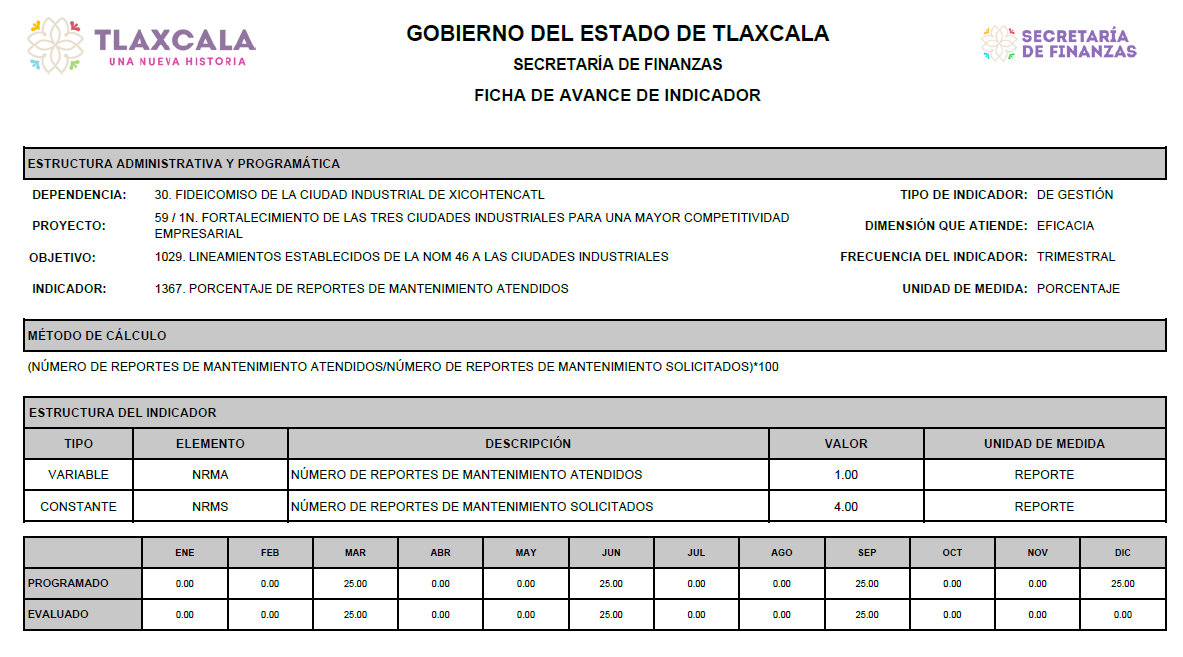 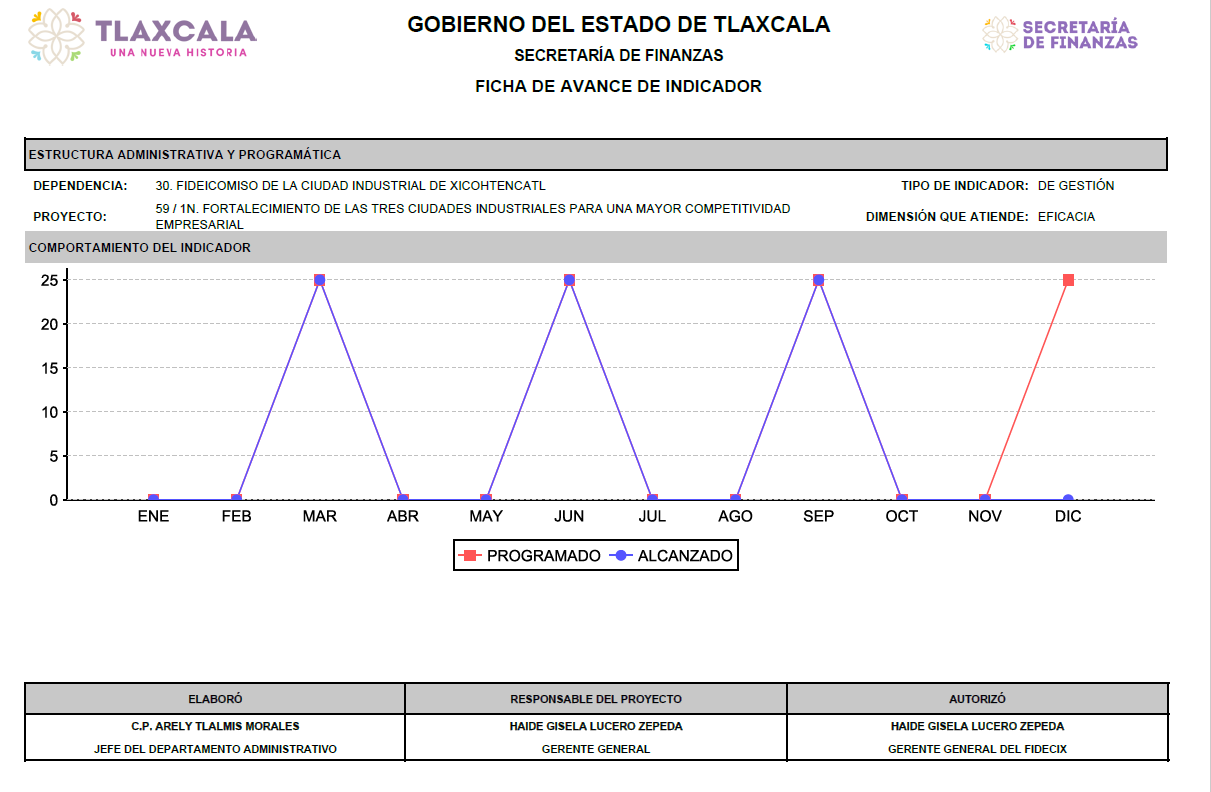 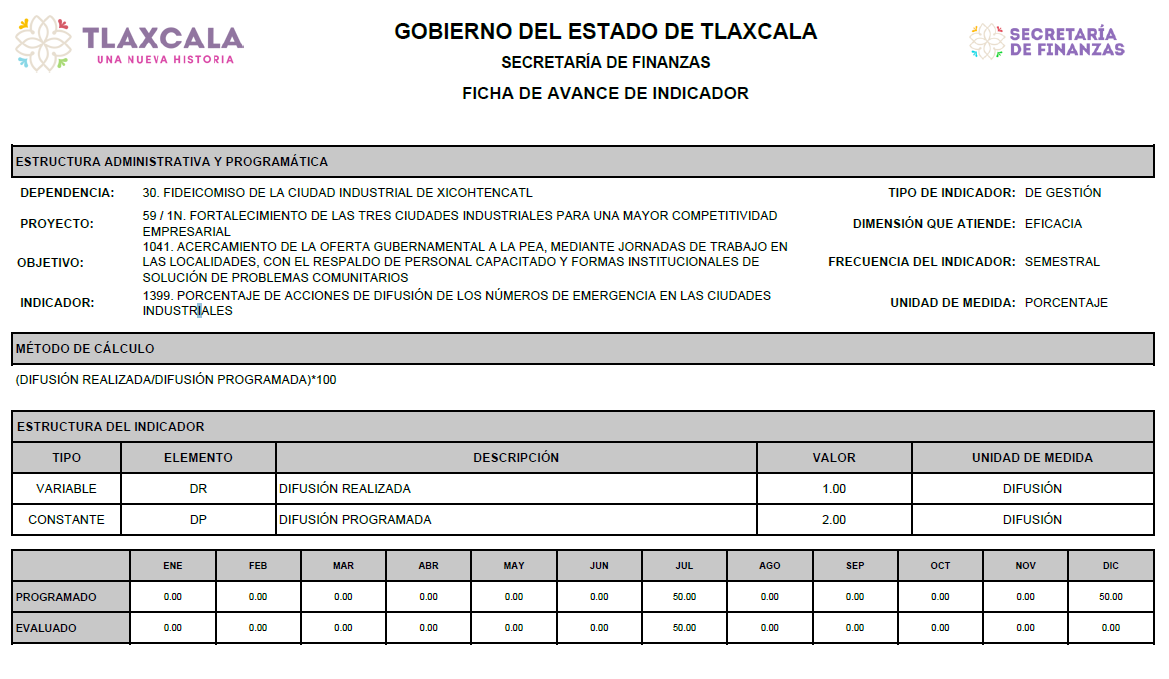 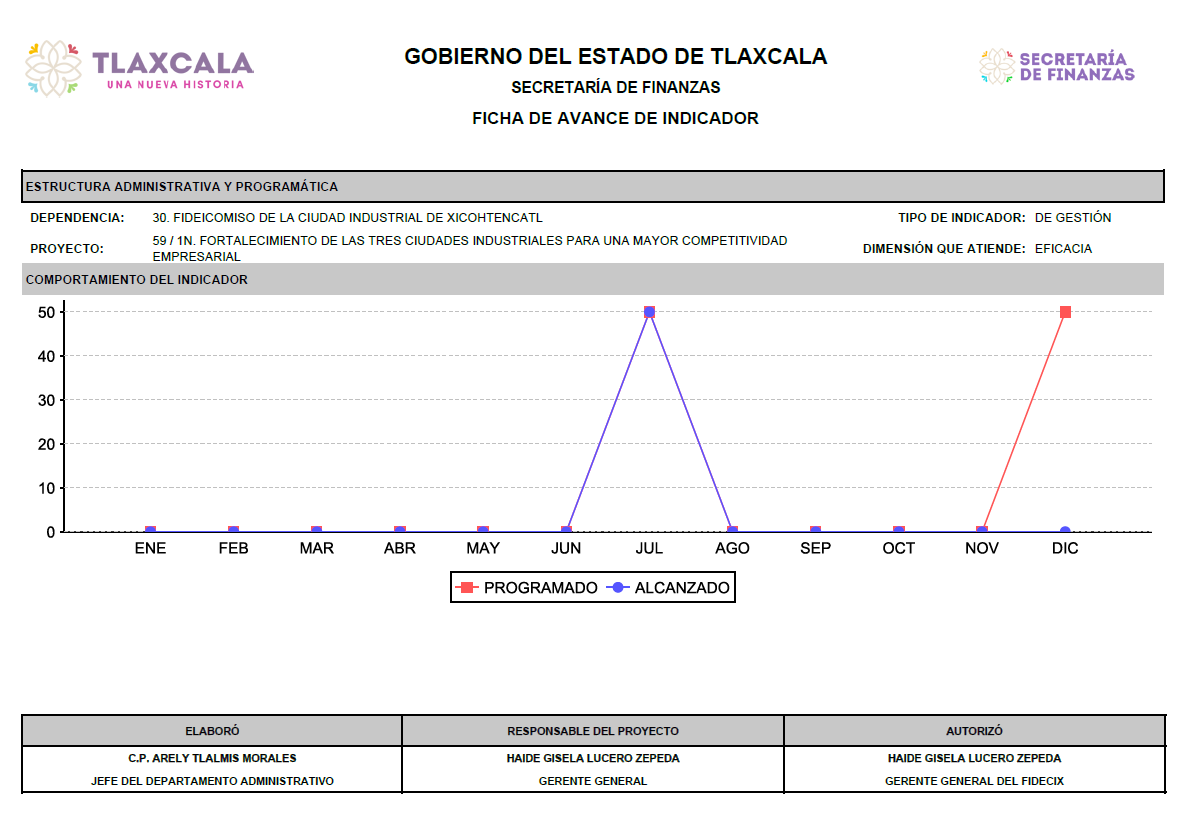 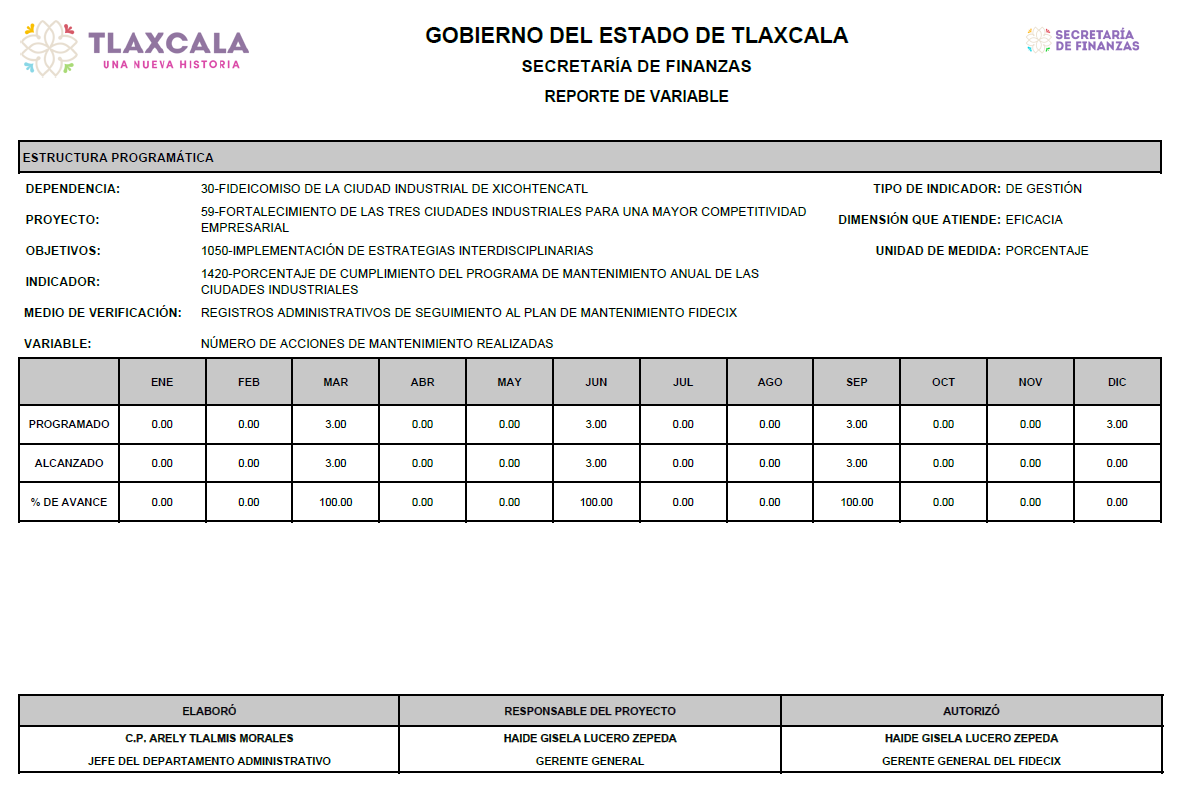 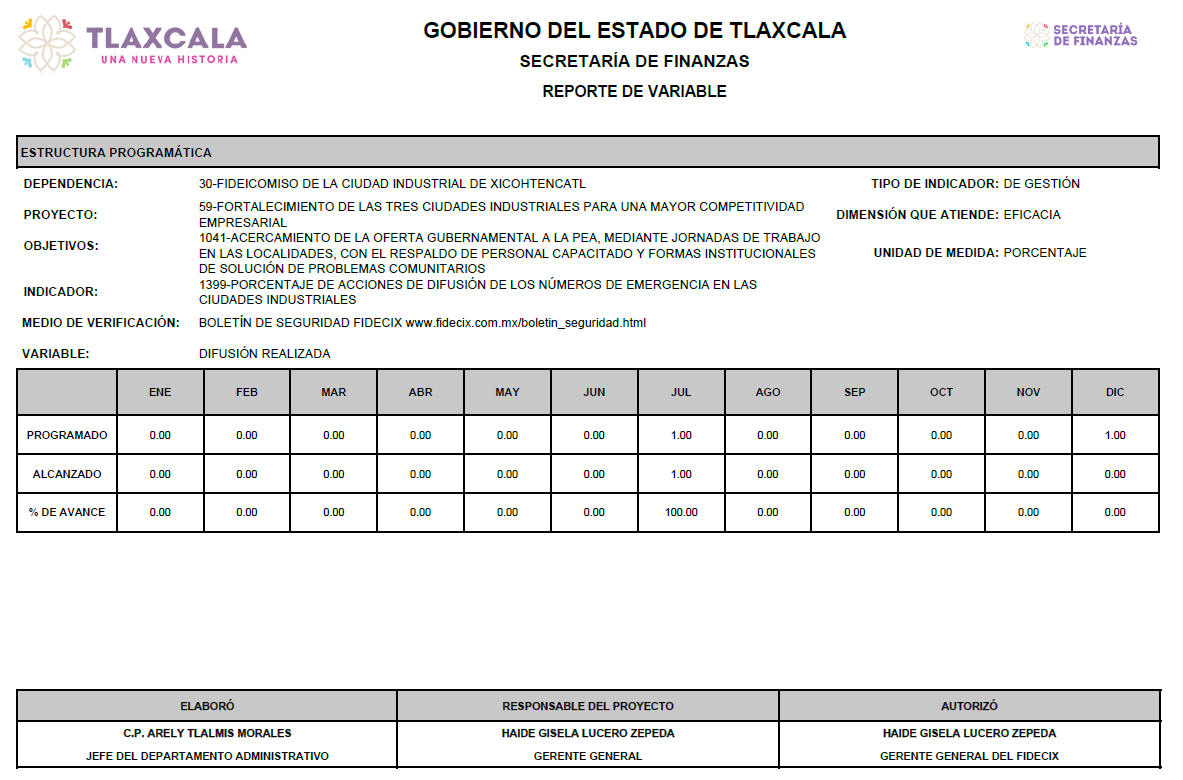 AYUDAS Y SUBSIDIOS Programas y Proyectos de InversiónDel 1 de Enero al 30 de Septiembre 2023Programas y Proyectos de InversiónDel 1 de Enero al 30 de Septiembre 2023Programas y Proyectos de InversiónDel 1 de Enero al 30 de Septiembre 2023Programas y Proyectos de InversiónDel 1 de Enero al 30 de Septiembre 2023Nombre del proyectoMunicipioDescripciónMonto asignadoTotalTotalTotal$0.00FIDEICOMISO DE LA CIUDAD INDUSTRIAL DE XICONTECATLFIDEICOMISO DE LA CIUDAD INDUSTRIAL DE XICONTECATLFIDEICOMISO DE LA CIUDAD INDUSTRIAL DE XICONTECATLFIDEICOMISO DE LA CIUDAD INDUSTRIAL DE XICONTECATLFIDEICOMISO DE LA CIUDAD INDUSTRIAL DE XICONTECATLFIDEICOMISO DE LA CIUDAD INDUSTRIAL DE XICONTECATLFIDEICOMISO DE LA CIUDAD INDUSTRIAL DE XICONTECATLFIDEICOMISO DE LA CIUDAD INDUSTRIAL DE XICONTECATLMontos pagados por ayudas y subsidiosMontos pagados por ayudas y subsidiosMontos pagados por ayudas y subsidiosMontos pagados por ayudas y subsidiosMontos pagados por ayudas y subsidiosMontos pagados por ayudas y subsidiosMontos pagados por ayudas y subsidiosMontos pagados por ayudas y subsidiosPeriodo (3er Trimestre Julio - Septiembre del 2023)Periodo (3er Trimestre Julio - Septiembre del 2023)Periodo (3er Trimestre Julio - Septiembre del 2023)Periodo (3er Trimestre Julio - Septiembre del 2023)Periodo (3er Trimestre Julio - Septiembre del 2023)Periodo (3er Trimestre Julio - Septiembre del 2023)Periodo (3er Trimestre Julio - Septiembre del 2023)Periodo (3er Trimestre Julio - Septiembre del 2023)ConceptoAyuda aSubsidioSector (económico o social)BeneficiarioCURPRFCMonto Pagado